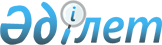 Қазақстан Республикасы Президентiнiң "Cалық және бюджетке төленетiн басқа да мiндеттi төлемдер туралы" заң күшi бар Жарлығына толықтыру енгiзу туралыҚазақстан Республикасының Заңы 1997 жылғы 27 мамырдағы N 114.
      Қазақстан Республикасы Президентiнiң "Салық және бюджетке төленетiн басқа да мiндеттi төлемдер туралы" 1995 жылғы 24 сәуiрдегi N 2235 Заң Z952235_ күшi бар Жарлығына (Қазақстан Республикасы Жоғарғы Кеңесiнiң Жаршысы, 1995 ж., N 6, 43-құжат; N 12, 88, 89-құжаттар; N 23, 152-құжат; Қазақстан Республикасы Парламентiнiң Жаршысы, 1996 ж., N 1, 180, 181-құжаттар; N 11-12, 257-құжат; N 15, 281-құжат; N 23-24, 416-құжат; "Егемен Қазақстан" және "Казахстанская правда" газеттерiнде 1997 жылғы 1 наурызда жарияланған "Қазақстан Республикасы Президентiнiң "Салық және бюджетке төленетiн басқа да мiндеттi төлемдер туралы" Заң күшi бар Жарлығына өзгерiстер мен толықтырулар енгiзу және кейбiр заң актiлерiнiң күшi жойылды деп тану туралы" 1997 жылғы 28 ақпандағы Қазақстан Республикасының Заңы, "Егемен Қазақстан" және "Казахстанская правда" газеттерiнде 1997 жылғы 15 сәуiрде жарияланған "Қазақстан Республикасы Президентiнiң "Салық және бюджетке төленетiн басқа да мiндеттi төлемдер туралы" Заң күшi бар Жарлығына өзгерiстер мен толықтырулар енгiзу туралы" 1997 жылғы 11 сәуiрдегi Қазақстан Республикасының Заңы) мынадай толықтыру енгiзiлсiн: 
      49-баптың 1-тармағының 3)-тармақшасы "тұрғын үй салу мен ондай құрылыс үшiн құрылыс материалдарын молынан сатып алудан басқа" деген сөздермен толықтырылсын. 
      Қазақстан Республикасының
      Президентi
					© 2012. Қазақстан Республикасы Әділет министрлігінің «Қазақстан Республикасының Заңнама және құқықтық ақпарат институты» ШЖҚ РМК
				